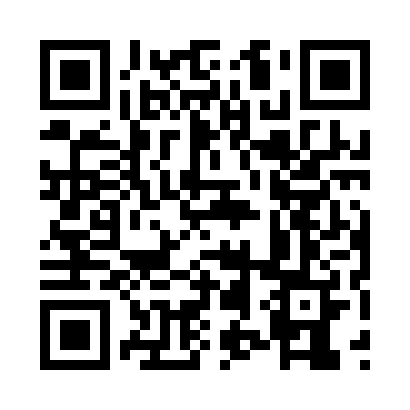 Prayer times for Banbota, CameroonWed 1 May 2024 - Fri 31 May 2024High Latitude Method: NonePrayer Calculation Method: Muslim World LeagueAsar Calculation Method: ShafiPrayer times provided by https://www.salahtimes.comDateDayFajrSunriseDhuhrAsrMaghribIsha1Wed4:405:5212:003:196:087:162Thu4:405:5212:003:196:087:163Fri4:405:5112:003:196:087:164Sat4:395:5112:003:206:087:165Sun4:395:5112:003:206:087:166Mon4:395:5111:593:206:087:167Tue4:385:5111:593:206:087:168Wed4:385:5111:593:216:087:169Thu4:385:5111:593:216:087:1710Fri4:385:5011:593:216:087:1711Sat4:375:5011:593:216:087:1712Sun4:375:5011:593:226:087:1713Mon4:375:5011:593:226:087:1714Tue4:375:5011:593:226:097:1715Wed4:375:5011:593:226:097:1816Thu4:365:5011:593:236:097:1817Fri4:365:5011:593:236:097:1818Sat4:365:5011:593:236:097:1819Sun4:365:5011:593:236:097:1920Mon4:365:5011:593:246:097:1921Tue4:365:5012:003:246:097:1922Wed4:365:5012:003:246:097:1923Thu4:365:5012:003:246:107:2024Fri4:355:5012:003:256:107:2025Sat4:355:5012:003:256:107:2026Sun4:355:5012:003:256:107:2027Mon4:355:5012:003:256:107:2128Tue4:355:5012:003:266:117:2129Wed4:355:5012:003:266:117:2130Thu4:355:5012:003:266:117:2131Fri4:355:5012:013:276:117:22